Publicado en Madrid el 29/11/2019 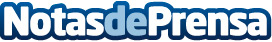 Cambium Networks ayuda a 876 ayuntamientos españoles que han recibido 13.140.000 euros en subvenciones para implantar conectividad WiFi en espacios públicosUn total de 876 ayuntamientos españoles se han beneficiado de 13.140.000 de euros en subvenciones para implantar conectividad WiFi en espacios públicos dentro de la iniciativa WIFI4EU, promovida por la Unión Europea que, en tres convocatorias, ha adjudicado 119,7 millones de euros en ayudas a un total 7.980 ayuntamientos de la UE, Noruega e IslandiaDatos de contacto:Cambium NetworksCambium Networks633055698Nota de prensa publicada en: https://www.notasdeprensa.es/cambium-networks-ayuda-a-876-ayuntamientos Categorias: Nacional Telecomunicaciones Innovación Tecnológica http://www.notasdeprensa.es